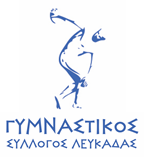 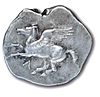 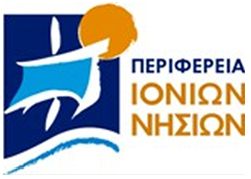 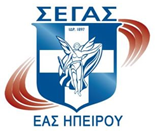 ΠΡΟΚΗΡΥΞΗ   ¨9οι ΙΟΝΙΟΙ ΑΓΩΝΕΣ ΣΤΙΒΟΥ ¨              Οι αγώνες τελούνται στα πλαίσια του εορτασμού της Ένωσης των Επτανήσων με την Ελλάδα. 	 Ο Γ.Σ.ΛΕΥΚΑΔΑΣ και  η ΕΑΣ ΣΕΓΑΣ ΗΠΕΙΡΟΥ  σε συνεργασία με το Δήμο Λευκάδας και την Περ. Ιονίων Νήσων-ΠΕ Λευκάδας,  προκηρύσσουν τους 9ους  ΙΟΝΙΟΥΣ ΑΓΩΝΕΣ Στίβου οι οποίοι θα διεξαχθούν με τους παρακάτω όρους:  ΗΜΕΡΟΜΗΝΙΑ –ΤΟΠΟΣ ΔΙΕΞΑΓΩΓΗΣ:            Οι αγώνες θα διεξαχθούν στο Δημοτικό Στάδιο Λευκάδας «Πλάτωνας Γρηγόρης» το Σάββατο 25/05/2019Α Γ Ω Ν Ι Σ Μ Α Τ Α:Η Λ Ι Κ Ι Ε Σ:Κ12 (ΜΙΝΙ ΠΠ/ΠΚ Β’):                                                  έτη 2008 – 2009 Κ14 (ΠΠ-ΠΚ Β’):                         	                       έτη 2006 – 2007Κ16 (ΠΠ-ΠΚ Α΄):                                                            έτη 2004 – 2005Κ18 (ΠΑΙΔΕΣ-ΚΟΡΑΣΙΔΕΣ):                                           έτη 2002 – 2003 Κ20 (ΕΦΗΒΟΙ-ΝΕΑΝΙΔΕΣ):                                           έτη 2000 – 2001 Κ OPEN ΑΝΔΡΕΣ- ΓΥΝΑΙΚΕΣ (ΔΡΟΜΙΚΑ):                  έτη 2003 και μεγαλύτεροι/εςΚ OPEN ΑΝΔΡΕΣ- ΓΥΝΑΙΚΕΣ (ΥΨΟΣ-ΕΠΙ ΚΟΝΤΩ):    έτη 2003 και μεγαλύτεροι/εςΚ OPEN  ΓΥΝΑΙΚΕΣ (ΑΚΟΝΤΙΟ):	                       έτη 2002 και μεγαλύτεροι/εςΔΙΚΑΙΩΜΑ ΣΥΜΜΕΤΟΧΗΣ:	Στους Αγώνες δικαίωμα συμμετοχής έχουν οι αθλητές/τριες, που ανήκουν στη δύναμη των Σωματείων-Μελών του ΣΕΓΑΣ. 	Τα Σωματεία έχουν δικαίωμα να πάρουν μέρος στους αγώνες με απεριόριστο αριθμό Αθλητών –Αθλητριών σε  κάθε αγώνισμα.  ΠΡΟΣΟΧΗ: Δεν θα αγωνιστεί κανένας αθλητής- τρια, ΧΩΡΙΣ ΑΡΙΘΜΟ ΔΕΛΤΙΟΥ ΚΑΙ αν δεν έχει δελτίο αθλητικής ιδιότητας.             5.ΚΑΝΟΝΙΣΜΟΙ:      Στους αγώνες θα ισχύσουν οι κανονισμοί στίβου 2019            6.  ΔΗΛΩΣΕΙΣ ΣΥΜΜΕΤΟΧΗΣ:           α)  Οι δηλώσεις συμμετοχής σύμφωνα με τις συνημμένες καταστάσεις πρέπει να αποσταλούν , το αργότερο μέχρι την Τετάρτη 22-05-2019  στο mail  segasepirou@yahoo.gr.           Μέχρι και τη κατηγορία ΠΠΒ΄-ΠΚΒ΄ έχουν δικαίωμα συμμετοχής σε ένα μόνο αγώνισμα, στις υπόλοιπες κανονικά όπως ορίζουν οι τεχνικές διατάξεις.           Για τη κατηγορία προ μίνι οι σύλλογοι θα δηλώσουν μόνο το πλήθος των αθλητών.Μετά  την  παρέλευση  της  προθεσμίας  αυτής  δε  θα  επιτρέπεται  καμία προσθήκη ή αλλαγή.           β)  Στις  δηλώσεις  συμμετοχής  των  συλλόγων πρέπει να αναγράφονται, το  ονοματεπώνυμο των αθλητών – τριών ολογράφως με ΚΕΦΑΛΑΙΑ ΓΡΑΜΜΑΤΑ και όπως ΑΚΡΙΒΩΣ αναφέρεται στο δελτίο τους, το έτος γέννησης και ο αριθμός δελτίου εγγραφής στο Σ.Ε.Γ.Α.Σ.            γ) Οι δηλώσεις συμμετοχής πρέπει να είναι υπογεγραμμένες από τον πρόεδρο,   τον γεν. γραμματέα και να έχουν τη σφραγίδα του σωματείου.          Σε  αντίθετη  περίπτωση, ΔΕ ΘΑ  ΓΙΝΕΤΑΙ ΔΕΚΤΗ  Η  ΣΥΜΜΕΤΟΧΗ των  αθλητών - τριών του σωματείου.          Επίσης ΔΕ ΘΑ  ΓΙΝΕΤΑΙ ΔΕΚΤΗ  Η  ΣΥΜΜΕΤΟΧΗ  αθλητών – τριών να αγωνιστούν εκτός συναγωνισμού σε κανένα αγώνισμα πέραν αυτών που προβλέπουν οι τεχνικές διατάξεις 2018 του ΣΕΓΑΣ  ότι έχουν δικαίωμα.         δ) Ο έλεγχος των αθλητών στην αίθουσα κλήσεως, θα πρέπει να έχει τελειώσει, 45΄, πριν την έναρξη εκάστου αγωνίσματος.          ΠΡΟΣΟΧΗ: Δε δηλώνεται  κανένας αθλητής – τρια εάν το δελτίο του δεν έχει εκδοθεί από το Σ.Ε.Γ.Α.Σ. και βρίσκεται στην κατοχή του σωματείου.              ΙΑΤΡΙΚΗ  ΦΡΟΝΤΙΔΑΑ) Με τη φροντίδα και την ευθύνη των συλλόγων τους οι αθλητές –τριες πρέπει να έχουν εξετασθεί ιατρικώς πριν από τους αγώνες.Η πιστοποίηση της υγείας των αθλητών και αθλητριών είναι υποχρεωτική και αποτελεί προϋπόθεση για τη συμμετοχή τους σε προπονήσεις και αγώνες. ΣΕ ΔΙΑΦΟΡΕΤΙΚΗ ΠΕΡΙΠΤΩΣΗ ΔΕΝ ΘΑ ΤΟΥΣ ΕΠΙΤΡΕΠΕΤΑΙ ΝΑ ΣΥΜΜΕΤΕΧΟΥΝ και οι υπεύθυνοι της αίθουσας κλήσης θα καταχωρούν στα πινάκια ΜΟΝΟ τους αθλητές των οποίων η κάρτα υγείας αθλητή ή το αθλητικό τους δελτίο είναι θεωρημένο σύμφωνα με όσα αναφέρονται στην παράγραφο αυτή.Μετά την από 24/12/2018 Κοινή Υπουργική Απόφαση του Υπουργού Υγείας και του Υφυπουργού Αθλητισμού για την παράταση της προθεσμίας έκδοσης της Κάρτας Υγείας Αθλητή μέχρι 31/07/2019, οι αθλητές-τριες θα δύνανται να συμμετέχουν σε αγώνες με την προϋπόθεση ότι έχουν πιστοποίηση υγείας σύμφωνα με τα παρακάτω:1). Οι αθλητές – αθλήτριες οι οποίοι έχουν δελτίο Σ.Ε.Γ.Α.Σ. «νέας έκδοσης» και έχουν ήδη θεωρημένη την Κάρτα Υγείας Αθλητή.2). Οι αθλητές – αθλήτριες οι οποίοι έχουν δελτίο Σ.Ε.Γ.Α.Σ. «νέας έκδοσης» ή θα εκδώσουν δελτίο στο μέλλον και δεν έχουν μέχρι σήμερα θεωρημένη από ιατρό την  Κάρτα Υγείας Αθλητή. Οι αθλητές αυτοί πρέπει να θεωρήσουν την Κάρτα Υγείας Αθλητή από νομαρχιακό νοσοκομείο ή κέντρο υγείας ή αγροτικό ιατρείο ή υγειονομική στρατιωτική μονάδα ή από ιατρούς έχοντες οποιαδήποτε σχέση με το Δημόσιο ή Ν.Π.Δ.Δ. (όπως ίσχυε μέχρι 8/9/2018). 3). Οι αθλητές – αθλήτριες οι οποίοι έχουν δελτίο Σ.Ε.Γ.Α.Σ. «παλαιάς έκδοσης» και δεν έχουν μέχρι σήμερα θεωρήσει από ιατρό την Κάρτα Υγείας Αθλητή. Για τους αθλητές αυτούς ισχύει η πιστοποίηση της υγείας τους (ιατρική θεώρηση) στη πίσω όψη του δελτίου τους μέχρι και τη λήξη της. Για την ανανέωση της πιστοποίησης υγείας συστήνεται η ιατρική θεώρηση στην κάρτα υγείας αθλητή, από νομαρχιακό νοσοκομείο ή κέντρο υγείας ή αγροτικό ιατρείο ή υγειονομική στρατιωτική μονάδα ή από ιατρούς έχοντες οποιαδήποτε σχέση με το Δημόσιο ή Ν.Π.Δ.Δ. (όπως ίσχυε μέχρι 8/9/2018). Η πιστοποίηση υγείας των αθλητών – αθλητριών για όλες τις παραπάνω περιπτώσεις, ισχύει για ένα (1) έτος από την ημερομηνία  της ιατρικής θεώρησης	  	 ► Οι υπεύθυνοι της αίθουσας κλήσης θα ελέγχουν τα δελτία των αγωνιζομένων και τις κάρτες υγείας των αθλητών και δεν θα καταχωρούν στα πινάκια κανένα αθλητή ο  οποίος δεν  έχει πιστοποίηση υγείας, σύμφωνα με τις ισχύουσες διατάξεις.ΓΕΝΙΚΕΣ  ΔΙΑΤΑΞΕΙΣ :   Όλοι οι αθλητές και οι αθλήτριες πρέπει όταν αγωνίζονται, να φορούν τη στολή των συλλόγων τους.ΕΠΑΘΛΑ :           Στους τρεις (3) πρώτους-ες  νικητές – τριες, των όλων των κατηγοριών θα απονεμηθούν μετάλλια και διπλώματα.            Στην κατηγορία προ μίνι θα δοθούν σε όλα τα παιδιά μετάλλια για αυτό θα πρέπει να γίνεται γνωστό εγκαίρως το πλήθος των αθλητών ανά σύλλογο.            Χρηματικό έπαθλο 200€ θα αποδοθεί σε αθλήτρια με την καλύτερη επίδοση που θα καταρρίψει το ρεκόρ αγώνα στο άλμα εις μήκος Γυναικών και στο άλμα εις ύψος Γυναικών.ΧΡΟΝΟΜΕΤΡΗΣΗ:           Στα αγωνίσματα της κατηγορίας Κ14 (ΠΠΒ΄-ΠΚΒ΄), Κ16 (ΠΠ-ΠΚΑ΄), Κ18 (Π-Κ), Κ20 (Ε-Ν) και Α-Γ θα υπάρξει ηλεκτρονική χρονομέτρηση. Στις υπόλοιπες κατηγορίες η χρονομέτρηση θα γίνεται με χρονόμετρο χειρός. ΠΡΟΣΠΑΘΕΙΕΣΣτα οριζόντια άλματα και τις ρίψεις μέχρι τη κατηγορία ΠΠΒ΄- ΠΚΒ΄ θα πραγματοποιηθούν τρεις προσπάθειες. ΔΙΑΔΟΧΙΚΑ ΥΨΗΎψος Γυναικών: 1,20 – 1,25 – 1,30 – 1,34 – 1,38 – 1,42 – 1,46 – 1,50 – 1,53 – 1,56 – 1,59 – 1,62  – 1,65 – 1,68 – 1,71 – 1,74  και στη συνέχεια ανά 2 εκ.Ύψος Ανδρών: 1,30 – 1,35 – 1,40 – 1,45 – 1,50 – 1,55 – 1,60 – 1,64 – 1,68 – 1,71 – 1,74 – 1,77  – 1,80 και στη συνέχεια ανά 2 εκ.Επί κοντώ Γυναικών: 2,00 και στη συνέχεια ανά 10 εκ.Επί κοντώ Ανδρών: 2,50 και στη συνέχεια ανά 10 εκ.Με αθλητικούς χαιρετισμούς                      Ο Πρόεδρος                                                                                         Η Γεν. Γραμματέας                 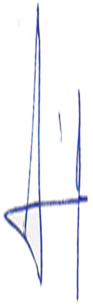 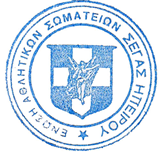 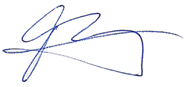                   ΧΑΣΚΗΣ ΑΘΑΝΑΣΙΟΣ                                                                               ΑΓΓΕΛΗ ΦΩΤΕΙΝΗΤο πρόγραμμα θα οριστικοποιηθεί μετά την επεξεργασία των δηλώσεων συμμετοχής ΚΑΙ ΘΑ ΕΙΝΑΙ ΚΥΛΙΟΜΕΝΟ. www.segas.grΣΥΝΔΕΣΜΟΣ ΕΛΛΗΝΙΚΩΝ ΓΥΜΝΑΣΤΙΚΩΝ & ΑΘΛΗΤΙΚΩΝ ΣΩΜΑΤΕΙΩΝ Ε.Α.Σ  Σ.Ε.Γ.Α.Σ.  ΗΠΕΙΡΟΥΤΘ 1122 , ΤΚ 45110 ΙΩΑΝΝΙΝΑΤηλ&Fax:26510-29168               Email :     segasepirou@yahoo.grΠΡΟΣ:ΚΟΙΝ:                       ΙΩΑΝΝΙΝΑ: 18/04/2019                       ΑΡ. ΠΡΩΤ:97Τις  ΕΑΣ ΣΕΓΑΣ  (Με την παράκληση να σταλούν άμεσα στα σωματεία μέλη τους)Γραφείο Ανάπτυξης ΣΕΓΑΣΔήμο Λευκάδας Π.Ι.Ν. – Π.Ε. Λευκάδας  Κ10 (ΠΡΟ ΜΙΝΙ)30μ – ΕΠΙΤΟΠΙΟ ΑΛΜΑ  Κ12 (MINI ΠΠΒ’)50μ – 600μ – ΜΗΚΟΣ Κ12 (MINI ΠΚΒ’)50μ – 600μ – ΜΗΚΟΣ Κ14 (ΠΠ Β΄) 60μ – 60μ Εμπ. – ΜΗΚΟΣ Κ14 (ΠΚ Β΄) 60μ – 60μ Εμπ. – ΜΗΚΟΣ Κ16 (ΠΠ Α΄)80μ – 100 Εμπ. – 300μ. – 1000μ – ΜΗΚΟΣ – ΕΠΙ ΚΟΝΤΩ – ΥΨΟΣ – ΣΦΑΙΡΑ – ΑΚΟΝΤΙΟ  Κ16 (ΠΚ Α΄)80μ – 80 Εμπ. – 300μ - 1000μ – ΜΗΚΟΣ – ΥΨΟΣ – ΕΠΙ ΚΟΝΤΩ – ΣΦΑΙΡΑ – ΑΚΟΝΤΙΟ Κ18 (ΠΑΙΔΩΝ) ΣΦΑΙΡΑ – 110 ΕμπΚ18 (ΚΟΡΑΣΙΔΩΝ)100 ΕμπΑΝΔΡΩΝ OPEN100μ – 400μ – 1500μ – ΜΗΚΟΣ – ΥΨΟΣ – ΕΠΙ ΚΟΝΤΩ ΓΥΝΑΙΚΩΝ OPEN100μ – 400μ – 1500μ – ΜΗΚΟΣ – ΥΨΟΣ – ΕΠΙ ΚΟΝΤΩ – ΑΚΟΝΤΙΟ SPECIAL OLYMPICSΣΦΑΙΡΑΠΡΟΓΡΑΜΜΑ ΑΓΩΝΩΝ9οι ΙΟΝΙΟΙ ΑΓΩΝΕΣ ΣΤΙΒΟΥΣΑΒΒΑΤΟ 25/05/2019ΔΗΜΟΤΙΚΟ ΣΤΑΔΙΟ ΛΕΥΚΑΔΑΣ «ΠΛΑΤΩΝΑΣ ΓΡΗΓΟΡΗΣ»ΩΡΑΔΡΟΜΟΙΑΛΜΑΤΑΡΙΨΕΙΣ14.3050μ. Κ12 Αγόρια Επί κοντώ Κ16 (Α-Κ)OPEN Α/Γ & Μήκος Κ12 (Α-Κ)Σφαίρα Κ16 Αγόρια14.50 50μ. Κ12 Κορίτσια15.2060μ. Κ14 ΑγόριαΣφαίρα Κ16 Κορίτσια15.4060μ. Κ14 ΚορίτσιαΜήκος Κ14 Αγόρια & Κορίτσια16.0060μ. Εμπ. Κ14 Αγόρια16.1560μ. Εμπ. Κ14 Κορίτσια16.2580μ. Εμπ. Κ16 ΚορίτσιαΣΦΑΙΡΑ SPECIAL OLYMPICS16.40100μ. Εμπ. Κ16 ΑγόριαΜήκος Κ16 Αγόρια & Κορίτσια16.50100μ. Εμπ Κ18 Κορίτσια17.00110μ. Εμπ Κ18 ΑγόριαΑκόντιο Κ16 Αγόρια & Κορίτσια & OPEN Γυναικών17.1080μ. Κ16 Αγόρια17.2580μ. Κ16 ΚορίτσιαΎψος Κ16 (Α-Κ) & OPEN Α/Γ17.35100μ. OPEN Ανδρών 17.45100μ. OPEN Γυναικών Μήκος OPEN Α/Γ18.10600μ. Κ12 Αγόρια18.25600μ. Κ12 Κορίτσια18.401000μ. Κ16 Αγόρια18.501000μ. Κ16 Κορίτσια19.05300μ. Κ16 Αγόρια 19.15300μ. Κ16 Κορίτσια19.301500μ. OPEN Ανδρών19.401500μ. OPEN Γυναικών19.50400μ. OPEN ΑνδρώνΕπιτόπιο άλμα Ακαδημιών20.00400μ. OPEN Γυναικών